С 26  по 29 июля 2019 года председателем контрольно-счетного отдела дано заключение на постановление администрации муниципального образования «Пазяльское» «Об утверждении отчета об исполнении бюджета муниципального образования «Пазяльское» за 1 полугодие 2019 года».Заключение на  постановление администрации муниципального образования «Пазяльское» от 22.07.2019г. № 17-р «Об утверждении отчета об исполнении  бюджета муниципального образования «Пазяльское» на 1 полугодие 2019 года»  проводится  в соответствии с  Бюджетным кодексом Российской Федерации, положениями Федерального закона от 07.02.2011г.  № 6-ФЗ «Об общих принципах организации и деятельности контрольно-счетных органов субъектов Российской Федерации и муниципальных образований» (в ред. изменений),  Федерального закона от 6 октября 2003г. № 131-ФЗ «Об общих принципах организации местного самоуправления в Российской Федерации» (в ред. изменений), Положением «О бюджетном процессе в муниципальном образовании «Пазяльское», утвержденного Решением Совета депутатов муниципального образования «Пазяльское» от 19.06.2008г. № 3.5, в ред. изменений, Уставом муниципального образования «Пазяльское», Соглашением о передаче контрольно-счётному отделу муниципального образования «Можгинский район» полномочий контрольно-счётного органа муниципального образования «Пазяльское» по осуществлению внешнего муниципального финансового контроля, утвержденного решением Совета депутатов муниципального образования «Пазяльское» от 14.12.2018г. № 19.2,  Положением  о контрольно - счетном отделе муниципального образования «Можгинский район», утвержденным Решением Совета депутатов муниципального образования «Можгинский район» от 24.11.2011г.  № 37.6 (в ред. изменений), п. 2.4 плана работы контрольно-счётного отдела муниципального образования «Можгинский район» (далее – контрольно-счётный отдел) на 2019 год, утвержденного решением Совета депутатов муниципального образования «Можгинский район» от 12.12.2018г. № 22.12.Бюджет муниципального образования «Пазяльское» за 1 полугодие 2019 года исполнялся в соответствии с требованиями и нормами действующего бюджетного законодательства и  муниципальными правовыми актами.Согласно данных отчета ф. 0503117 об исполнении бюджета сельского поселения  доходы поступили в размере 1 232,9 тыс. руб., что составляет   57,7% от плановых и 55,1% от уточненных бюджетных назначений, в том числе  налоговые и неналоговые  доходы поступили  в сумме 105,9 тыс. руб., что составляет 21,4% от плановых бюджетных назначений, т.е. не достигли даже 25,0% уровня. За 1 полугодие 2019 года в структуре собственных  доходов 50,0 % уровень  от плановых бюджетных назначений не превысил ни по одному  доходному источнику, за исключением доходов от  прочих поступлений от денежных взысканий (штрафов) и иных сумм в  возмещение ущерба, зачисляемых в бюджеты сельских поселений» процент исполнения -50,0 %, но сумма не значительная всего 0,5 тыс. руб. По остальным доходным источникам процент исполнения составляет от  3,6 до 47,9% (НДФЛ).  Безвозмездные поступления  при плане –  1 644,8 тыс. руб., уточненном – 1 744,8 тыс.руб., за 1 полугодие поступили в сумме  1 127,3 тыс. руб., что составляет 68,5%  от плановых и 64,6% от уточненных  бюджетных назначений, т.е. поступления превысили 50% уровень. Удельный вес в общем объеме доходов составил  92,8%.Налоговая недоимка по налогам, сборам и иным обязательным платежам по состоянию на 01.07.2019г. в сравнении с аналогичным периодом прошлого года (62,7 тыс. руб.) увеличилась на 8,7 тыс. руб. и  составила в размере 71,4 тыс. руб. За 1 полугодие 2019г. расходы составили в сумме 1 056,9 тыс. руб., что составляет 49,4% от плановых и 47,2% от уточненных бюджетных ассигнований. В структуре расходов бюджета  по четырем  разделам сложился высокий процент исполнения расходов (свыше 50%), в т.ч. по разделам: «Национальная оборона» - 64,0% от плановых бюджетных ассигнований;  «Национальная экономика» - 67,9% от плановых и 62,6% от уточненных бюджетных ассигнований; «Жилищно-коммунальное хозяйство»- 75,0% от плановых и 60,7% от уточненных бюджетных ассигнований; «Культура и кинематография» - 100%. Низкий процент исполнения по разделам «Национальная безопасность и  правоохранительная  деятельность»  -20,8%; «Физическая культура и спорт»- 6,3% от плановых и 1,5% от уточненных бюджетных ассигнований. За 1 полугодие 2019 года в сравнении с аналогичным периодом прошлого года,  по шести  расходным источникам из восьми наблюдается увеличение расходов;  по двум  - понижение.Бюджет муниципального образования «Пазяльское» за 1 полугодие 2019г. исполнен с профицитом  в размере  176,0 тыс. руб.С начала года   дебиторская  и кредиторская задолженности увеличились и составили  в размерах 14,0  тыс. руб.  и 5,2 тыс. руб. соответственно.Проведенное экспертно-аналитическое мероприятие по  отчету об исполнении бюджета муниципального образования «Пазяльское»  за 1 полугодие 2019г. предоставляет основания для независимого мнения о его  достоверности. Документы, подтверждающие изменение доходной базы и расходных обязательств, представлены в полном объеме.Замечания финансово-экономического характера отсутствуют.Контрольно-счетным отделом   предложен ряд мероприятий  в целях обеспечения полноты учета налогоплательщиков и увеличения доходной базы бюджета сельского поселения.Представление по результатам экспертно-аналитического мероприятия не направлялось.исп.  инспектор  КСО Е.В. Трефилова    01.08.2019г.КОНТРОЛЬНО-СЧЕТНЫЙ ОТДЕЛ
МУНИЦИПАЛЬНОГО ОБРАЗОВАНИЯ «МОЖГИНСКИЙ РАЙОН»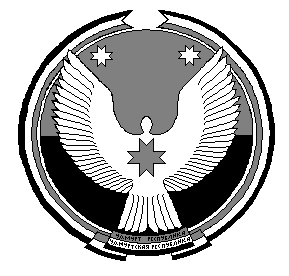 «МОЖГА  ЁРОС» МУНИЦИПАЛ  КЫЛДЫТЭЛЭН ЭСКЕРОНЪЯ НО ЛЫДЪЯНЪЯ  ЁЗЭТЭЗ